XI Campaña SolidariaO claustro de profesores do centro acordou organizar a 11ª  campaña solidaria que co nome “Contamos contigo” tratará de recoller alimentos para doalos a unha organización benéfica, neste caso, igual que nos cursos pasados, a Cáritas Parroquial, en Xuvia.Agardamos a vosa colaboración tendo en conta as dificultades que as familias atravesan e sobre todo agora que se achegan estas datas tan sinaladas. Consideramos necesario transmitir entre o alumnado e o profesorado valores tan importantes como a solidariedade, e tamén que sexan conscientes das situacións de necesidade que moitos dos nosos veciños están a pasar.Este ano a campaña de recollida é desde o 14 ata o luns 21 de decembro. Recolleranse todo tipo de alimentos non perecedeiros.Este ano, os alumnos e alumnas de 4º de ESO,  representando a todo o alumnado do centro irán acompañados de persoal docente a levar os alimentos recollidos.Animádevos a colaborar: Contamos contigo!           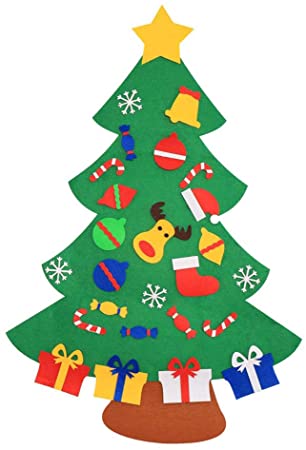 